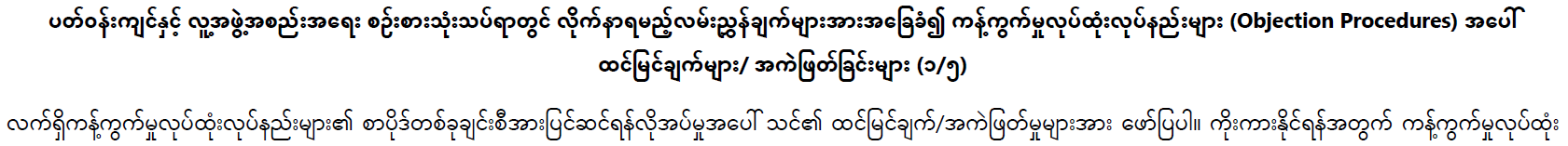 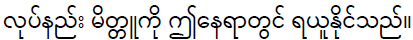 https://www.jica.go.jp/english/our_work/social_environmental/objection/c8h0vm0000013oi1-att/objection.pdf  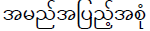 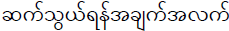 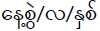 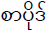 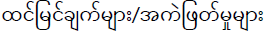 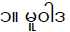 □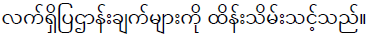 □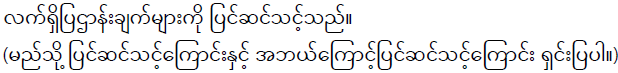 □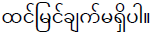 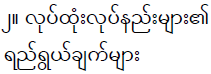 □□□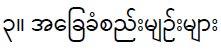 □□□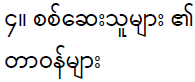 □□□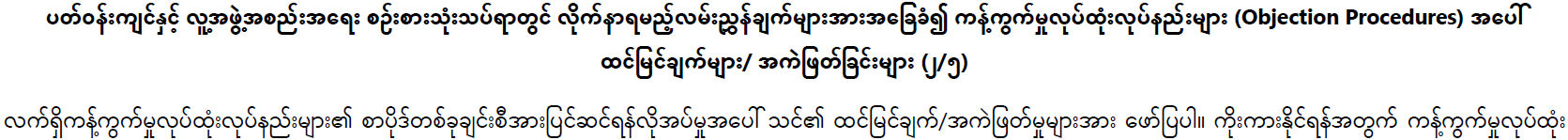 https://www.jica.go.jp/english/our_work/social_environmental/objection/c8h0vm0000013oi1-att/objection.pdf 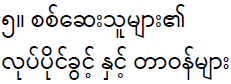 □□□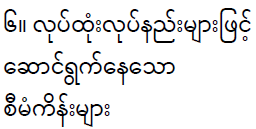 □□□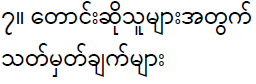 □□□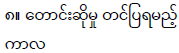 □□□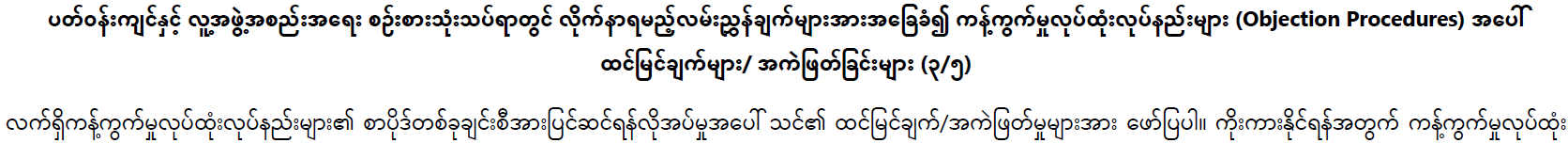 https://www.jica.go.jp/english/our_work/social_environmental/objection/c8h0vm0000013oi1-att/objection.pdf 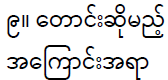 □□□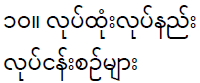 □□□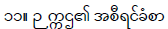 □□□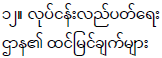 □□□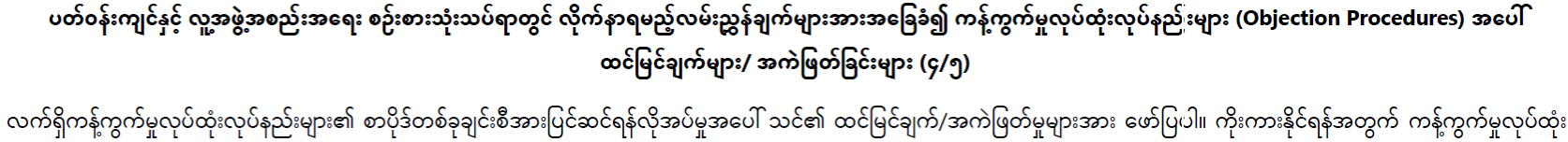 https://www.jica.go.jp/english/our_work/social_environmental/objection/c8h0vm0000013oi1-att/objection.pdf 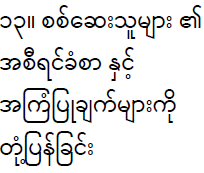 □□□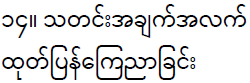 □□□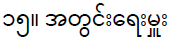 □□□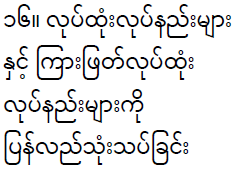 □□□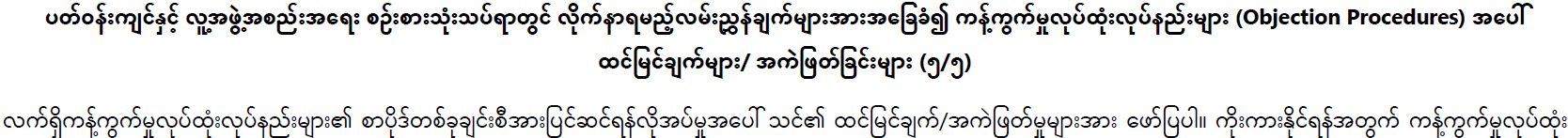 https://www.jica.go.jp/english/our_work/social_environmental/objection/c8h0vm0000013oi1-att/objection.pdf 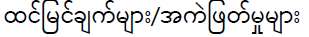 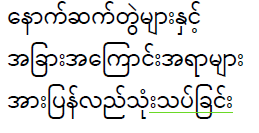 